SOLICITUD DE REDUCCION DE MATRÍCULA Y ARANCELCiclo 2021NOMBRE Y APELLIDO: PORCENTAJE DE REDUCCIÓN DE MATRICULA Y ARANCEL SOLICITADO:Nota: la Maestría podrá otorgar un pocentaje de beca distinto al solicitado, en función de las solicitudes recibidas. El otorgamiento de las becas se notificará en marzo de 2021 (al finalizar el período de inscripción a la Cohorte) junto con las notificaciones de admisión.1. INFORMACION GENERALDomicilio Particular (lugar de residencia):  Calle:                             		                   Número: Piso:						        Dpto.: Localidad:					        CP: Provincia: 					        País: Teléfono: 					        E-mail:Domicilio Laboral:  Nombre del Establecimiento:  Actividad del establecimiento:Cargo que desempeña: Calle:                             		                   Número: Piso:						        Dpto.: Localidad:					        CP: Provincia: 					        País: Teléfono: 					        E-mail:2. COMPOSICIÓN DEL HOGAR  Adultos		Menores	3. INGRESOS DEL GRUPO FAMILIAR** Se deberá adjuntar la siguiente documentación de los ingresos mencionados en este punto:- Fotocopia del recibo de sueldo (si es trabajador en relación de dependencia), o- Fotocopia  de la facturación de los últimos 12 meses (si es Monotributista o Autónomo)NOTA: la información contenida en esta solicitud tiene el carácter de declaración jurada. 4. ESPECIFIQUE SI   ES:* Si la vivienda es de su propiedad o de la de su familia, indique si está pagando algún crédito por la adquisición o construcción de la vivienda y el monto mensual abonado por ese concepto. Si es alquilada indique el monto mensual del alquilerEXPLIQUE LOS MOTIVOS DE SU SOLICITUD: Con miras a lograr una adecuada y ecuánime evaluación de las condiciones socioeconómicas de cada solicitante le rogamos ser lo más explícito posible en la descripción de su situación.  _______________________________________________________________________________________________________________________________________________________________________________________________________________________________________________________________________________________________________________________________________________________________________________________________________________________________________________________________________________________________________________________________________________________________________________________________________________________________________________________________________________________________________________________________________________________________________________________________________________________________________________________________________________________________________________________________________________________________________ _____________________________________________________________________________________ _____________________________________________________________________________________ Se informa a los candidatos que las becas se otorgan por un año, estando su renovación por UN (1) año más sujeta a:Situación económica del alumnoDisponibilidad presupuestaria de la MaestríaCumplimiento en tiempo y forma con las actividades académicas contempladas en el plan curricular de la maestríaNOTA: la información contenida en esta solicitud tiene el carácter de declaración jurada. FIRMA          		     ACLARACION		Lugar y   Fecha		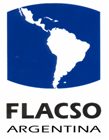 MAESTRIA ENECONOMIA POLITICACON MENCION ENECONOMIA ARGENTINAFACULTAD  LATINOAMERICANA DECIENCIAS SOCIALESSede ArgentinaÁrea de Economía y TecnologíaAyacucho 551 (1026) Buenos Aires - ArgentinaTeléfono: 5238-9300 interno 384 / 371Fax: 4375-1373maestriaep@flacso.org.arwww.flacso.org.ar/maestriaep25 %40%Propio Cónyuge / ConvivienteTOTALPropio Cónyuge / ConvivienteTOTALIngreso mensuala la fechaIngreso mensual PROMEDIO de los últimos 12 mesesde su propiedad *  Paga crédito? SI / NOMonto mensual del crédito : $ ……………de propiedad de su familia *   Paga crédito? SI / NOMonto mensual del crédito : $ ……………alquilada *Monto mensual del alquiler : $ ……………ocupada a título gratuito 